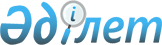 Об оказании социальной помощи детям-инвалидам, воспитывающимся и обучающимся на дому
					
			Утративший силу
			
			
		
					Постановление акимата Костанайского района Костанайской области от 14 апреля 2011 года № 230. Зарегистрированное Управлением юстиции Костанайского района Костанайской области 11 мая 2011 года № 9-14-150. Утратило силу - Постановлением акимата Костанайского района Костанайской области от 9 декабря 2011 года № 693

      Сноска. Утратило силу - Постановлением акимата Костанайского района Костанайской области от 09.12.2011 № 693.      В соответствии с подпунктом 14) пункта 1 статьи 31 Закона Республики Казахстан от 23 января 2001 года "О местном государственном управлении и самоуправлении в Республике Казахстан", статьей 16 Закона Республики Казахстан от 13 апреля 2005 года "О социальной защите инвалидов в Республике Казахстан" акимат Костанайского района ПОСТАНОВЛЯЕТ:



      1. Оказывать ежемесячную, социальную помощь детям-инвалидам, воспитывающимся и обучающимся на дому (далее социальная помощь), в размере восьмикратного месячного расчетного показателя в течение соответствующего учебного года.



      2. Определить, что:



      1) социальная помощь оказывается государственным учреждением "Отдел занятости и социальных программ" акимата Костанайского района;



      2) социальная помощь оказывается в соответствии со Стандартом оказания государственной услуги "Оформление документов для материального обеспечения детей-инвалидов, обучающихся и воспитывающихся на дому", утвержденного постановлением акимата Костанайской области от 7 февраля 2008 года № 128 (зарегистрировано в Реестре государственной регистрации нормативных правовых актов за номером 3617).



      3. Выплата социальной помощи осуществляется путем перечисления денежных средств на банковский счет получателя социальной помощи через банки второго уровня или организации, имеющие лицензии на соответствующие виды банковских операций.



      4. Настоящее постановление вводится в действие по истечении десяти календарных дней после дня его первого официального опубликования и распространяет свое действие на отношения, возникшие с 1 января 2011 года.      Аким района                                А.А. Ахметжанов
					© 2012. РГП на ПХВ «Институт законодательства и правовой информации Республики Казахстан» Министерства юстиции Республики Казахстан
				